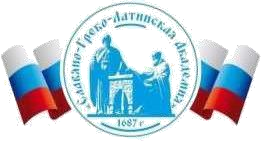 Автономная Некоммерческая Организация Высшего Образования«Славяно-Греко-Латинская Академия»Методические указанияпо выполнению практических работпо дисциплине Б1.О.14  Организация НИР в менеджментедля студентов направления подготовки 38.03.02 Менеджмент направленность (профиль) «Управление бизнесом»Москва, 2022Разработчик: Харченко Н.П., доцент кафедры менеджмента Проведена экспертиза РПУД.  Члены экспертной группы: Председатель:  Панкратова О. В. - председатель УМК института экономики и управления. Члены комиссии:  Пучкова Е. Е. - член УМК института экономики и управления, и.о. замдиректора по учебной работе; Воронцова Г.В. - член УМК института экономики и управления, доцент кафедры менеджмента. Представитель организации-работодателя: Ларский Е.В. - главный менеджер по работе с ВУЗами и молодыми специалистами АО «КОНЦЕРН ЭНЕРГОМЕРА» Экспертное заключение: Методические указания содержат задания к практическим занятиям, требования и методику их выполнения по дисциплине по дисциплине  Б1.О.14  Организация НИР в менеджменте для студентов направления подготовки 38.03.02 Менеджмент  (направленность (профиль) Управление бизнесом) и соответствует требованиям законодательства в области образования. Протокол заседания Учебно-методической комиссии от «22» апреля 2022 г. протокол № 5 Содержание Введение 	 Практическое занятие 1. Научное исследование и основы экономических  знаний Практическое занятие 2. Основные категории науки 	 Практическое занятие 3. Технология исследовательской работы и связь  процессов самоорганизации и самообразования Практическое занятие 4. Технология исследовательской работы 	 Практическое занятие 5. Работа с научной литературой 	 Практическое занятие 6. Формы представления результатов исследования Практическое занятие 7. Системный подход, системное мышление, системный анализ Практическое занятие 8. Системный подход, системное мышление, системный  анализ Практическое занятие 9. Общелогические методы исследований 	 (количественный и качественный анализ) Практическое занятие 10. Метод моделирования 	 Практическое занятие 11. Метод моделирования 	 Практическое занятие 12. Методы теоретического и эмпирического исследования 	 Практическое занятие 13. Организация научной деятельности и научных  исследований Практическая подготовка 1. Информационное обеспечение научных  исследований Практическое подготовка 2. Оформление результатов научной работы 	 Практическое занятие 14. Защита результатов научной работы 	 Список литературы  	 ВведениеИсследовательская деятельность – своеобразное звено, связующее теорию и практику. Являясь неотъемлемой частью формирования теоретического знания, большинство исследований имеют в качестве основной своей цели улучшение практики. При этом практики могут и должны вносить свой вклад в развитие теории. В их руках находится богатый фактический материал, заслуживающий обобщения и распространения. Специалист-практик берётся за исследование, когда  возникает необходимость строго и объективно оценить результаты своей деятельности, эффективность тех или иных программ, реализуемых в практической деятельности. Результаты подобных исследований широко используются для обоснования необходимости выделения средств на реализацию различных программ развития, проектов и др. Знакомство с основами научно-исследовательской деятельности необходимо аспиранту. Прежде всего они должны владеть информацией о современных тенденциях в развитии теории и  практики.  Важнейшим каналом распространения передового опыта является специальная научная литература. Чтение специальной литературы предполагает определённую методологическую подготовку. Даже те публикации, которые имеют преимущественно практическую направленность, не обходятся без анализа и обобщения эмпирических данных. Тем более это относится к фундаментальным теоретическим разработкам. Кроме того, любой руководитель вынужден заниматься анализом деятельности своей организации, изучать спрос на услуги и степень их удовлетворения,    отчитываться    перед    вышестоящими    организациями и обосновывать приоритетность тех или иных направлений работы. Убедительно это можно сделать лишь с опорой на факты, на их всесторонний и грамотный анализ. Этот вид деятельности руководителя сближает его с деятельностью исследователя-теоретикаПРАКТИЧЕСКОЕ ЗАНЯТИЕ 1Научное исследование и основы экономических знанийТеоретическая часть Наука— это целостная социальная система, объединяющая в себе постоянно развивающийся набор научных знаний об объективных законах природы, научную деятельность людей, направленную на создание и развитие этой системы, и учреждения, обеспечивающие научную деятельность. Система научных знаний отражена в научных понятиях, гипотезах, законах, научных фактах, теориях, идеях и т. д. Научная деятельность— творческая деятельность, направленная на получение, освоение, переработку и систематизацию новых научных знаний, а следовательно, на расширение системы научных знаний. Система знаний классифицируется по следующим направлениям: •отрасли знаний: естественные, общественные и технические науки; •научные дисциплины: математика, физика, химия, теория автомобиля, техническая эксплуатация автомобилей и т. д.; •результаты научной деятельности: публикации, патенты, конструкторские разработки и т. д. Научная деятельность классифицируется по следующим признакам: 	•целевое назначение: развитие теории, разработка новой техники, совершенствование (разработка) технологии и т. д.; •виды научных работ: фундаментальные, прикладные, разработки; •диапазон исследовательских работ: направления внауке, научная проблема, научная тема, научный вопрос; •методы исследования: теоретические, экспериментальные и смешанные. научные исследования — это творческая деятельность человека, связанная с изучением, анализом и объяснением закономерностей развития окружающей его действительности. Исследования включают в себя: научный труд или научную деятельность человека; предмет научного труда; средства научного труда. Научная деятельность человека базируется на конкретных методах познания исвязана с получением новых или уточнением старых сведений (данных) об объекте исследования или исследуемом явлении. Предметом научного исследования является объект исследования или исследуемое явление, свойство, связь, на изучение которого направлена деятельность человека. Средством научного труда является совокупность технических средств обеспечения научного исследования (измерительное оборудование, приборы и приспособления и т. д.). По степени важности научные исследования подразделяются: • 	на выполняемые по государственному плану; выполняемые по заданию государственных министерств, агенств и их подразделений; выполняемые по заданию местных органов самоуправления (например, «Экологическая программа правительства Москвы»); выполняемые по инициативе научно-исследовательской организации; выполняемые по договорным отношениям с коммерческими, государственными и  негосударственными организациями, предприятиями и фирмами. Задание 1. Найдите в литературных источниках описания результатов научных исследований. Определите, на решение каких задач (описания, систематизации,  объяснения или предсказания явлений действительности) направлен каждый из результатов.  Задание 2. Выберите тему научного исследования и сформулируйте 2-3 рабочие гипотезы о свойствах, взаимосвязях и причинах явлений, относящихся к соответствующей предметной области.  Предложите обоснование сформулированных гипотез. Определите вид каждой гипотезы. Опишите назначение гипотез (в каких сферах науки и практики может быть использована информация о предполагаемых закономерностях).  Опишите, каким образом может быть проверена достоверность каждой сформулированной гипотезы. Вопросы к практическому занятию: Охарактеризуйте составляющие науки как системы. Определите роль науки в обществе. Охарактеризуйте понятия: научные знания, научная проблема, тема научного исследования, предмет научного исследования, гипотеза, закономерность, научный закон, принцип, постулат, теория, эксперимент. Дайте характеристику основным этапам формирования взглядов на окружающую действительность в науке. Назовите основные черты современной науки и  дайте им краткую характеристику. Какие существуют принципиальные различия между естественными и общественными науками? Что такое классификация наук и для чего она нужна? Дайте краткую характеристику этапов становления науки. Какие фазы включает цикл развития любой зрелой науки. Какова роль фактов и гипотезы в процессе научного познания?  Почему теория считается высшей формой организации научного знания? Перечислите этапы разработки гипотезы в ходе научно-исследовательской работы.  Перечислите известные вам виды гипотез. В чем состоит различие между закономерностями и законами?  Что представляют собой методологические основы науки? Приведите классификацию научных методов. Литература: [1,2, 3-5]. ПРАКТИЧЕСКОЕ ЗАНЯТИЕ 2Основные категории наукиТеоретическая часть В структуре каждой науки можно выделить элементы, совокупность которых составляет науку как систему знаний. К этим элементам относятся факты, теории, гипотезы, проблемы, методы, законы, принципы и т.п. Для того чтобы правильно использовать научные знания, нужно знать функции каждого из названных элементов, понимать различия между фактами и теорией, теорией и концепцией, концепцией и гипотезой, закономерностью и законом, законом и принципом, методологией и методикой... Элементы науки как системы знаний состоят в различных отношениях друг с другом. Например, факты – это основа для формирования научной гипотезы, гипотеза – это основа для формирования теории. 1. 	Задание 1.  Заполните схему:  взаимосвязь между фактами, гипотезой и теорией 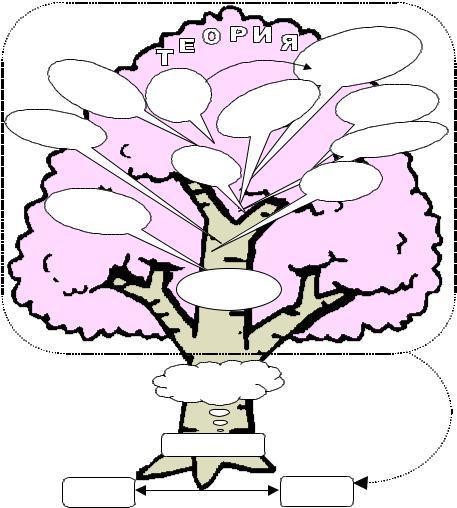 Рассмотрим описанные виды гипотез на примерах. Пример общей описательной гипотезы Тема исследования, в рамках которого сформулирована гипотеза. «Моделирование управления развитием предприятий» Гипотеза. Объем создаваемой на предприятиях добавленной стоимости (ДС) находится в статистической зависимости от структуры распределения доходов предприятия, и наоборот – структура доходов зависит от объема ДС. Обоснование. При заданном объеме дохода от реализации продукции параметры его распределения на налоги, зарплату и прибыль определяют величину ресурсов, направляемых на развитие предприятия, а следовательно, и величину добавленной стоимости будущего периода. С другой стороны, параметры распределения доходов зависят от объема создаваемой ДС: начиная с некоторого момента увеличение ДС приводит к увеличению доли прибыли в доходах предприятия. Характеристика гипотезы. Данная гипотеза является общей и описательной. Она отвечает на вопрос: «В какой связи находятся явления А и Б?», где А – объем добавленной стоимости предприятия, Б – структура распределения доходов предприятия на налоги, зарплату и прибыль. Представленная гипотеза может быть использована при организации управления развитием предприятий с целью регулирования темпов развития путем настройки параметров структуры распределения доходов. Проверка гипотезы может быть осуществлена с помощью ме-тодов математической статистики. Пример общей объяснительной гипотезы Тема исследования, в рамках которого сформулирована гипотеза. Организация бухгалтерского учета в РФ. Гипотеза. Большинство бухгалтеров на отечественных предприятиях являются женщинами, вследствие того, что женщины более терпеливы и педантичны, а также не предрасположены к смене мест работы. Обоснование. Такие свойства женщин, как терпение и педантичность, а также отсутствие склонности к перемене мест работы приводят к тому, что, с одной стороны, самих женщин устраивает кропотливая работа бухгалтера, а с другой стороны, такое положение вещей устраивает руководство. Мужчина предпочитает все время «расти», он больше предрасположен к смене работы, в то время как женщина, добившись должности главного бухгалтера, может стать опорой руководителю на длительный срок. Постоянная смена главбухов не пойдет на пользу ни одной организации. Характеристика гипотезы. Данная гипотеза является общей и объяснительной. Она может быть использована в процессе управления кадрами предприятий, при организации обучения бухгалтеров, а также при разработке автоматизированного рабочего места бухгалтера. Проверка сформулированной гипотезы может быть осуществлена с помощью методов анкетирования и математической статистики. Пример частной гипотезы Тема исследования, в рамках которого сформулирована гипотеза. Учет взаимодействия предприятий «Альфа», «Бета» и «Гамма» с потребителями продукции. Гипотеза. Объем реализации продукции на предприятиях «Альфа», «Бета» и «Гамма» повыситься, если выполнять стратификацию (то есть группировку) потребителей в соответствии с этапами принятия решений по поводу покупки. Обоснование. Объем реализации продукции зависит от эффективности методов стимулирования покупателей к покупке. Так как продукция предприятий «Альфа», «Бета» и «Гамма» является дорогостоящей, технически сложной и имеет производственное назначение, то принятие решения о покупке принимается потребителем не сразу, а за несколько этапов, имеющих значительную протяженность во времени. При этом для потребителей, находящихся на разных этапах принятия решения, эффективными являются разные методы стимулирования. Как следствие, учет потребителей в разрезе этапов принятия решений приведет к повышению эффективности методов стимулирования, что в свою очередь приведет к увеличению объемов реализации продукции. Характеристика гипотезы. Рассмотренная гипотеза является описательной, так как она отвечает на вопрос: «В какой связи находятся явления А и Б?», где А – объем реализации продукции предприятий «Альфа», «Бета» и «Гамма», Б – вид стратификации потребителей. По другой классификации данная гипотеза является частной, так как она касается группы предприятий «Альфа», «Бета» и «Гамма». В то же время эта гипотеза может быть развернута до уровня общей, если заметить, что она подходит для всех предприятий, реализующих продукцию производственно-технического назначения (ППТН). Общая гипотеза будет звучать так: объем реализации продукции на предприятиях, выпускающих ППТН, повысится, если выполнять стратификацию потре-бителей в соответствии с этапами принятия решений по поводу покупки.  Пример единичной гипотезы Тема исследования, в рамках которого сформулирована гипотеза. Формирование стратегии развития предприятия «Дельта».  Гипотеза. Успешное развитие предприятия «Дельта» на протяжении последующих 10 лет будет гарантировано, если данное предприятие станет клиентом бизнес–инкубатора. Обоснование. Предприятие «Дельта» относится к малым предприятиям, а согласно статистике, из всего количества вновь созданных малых предприятий через 2–3 года остается только 20%. В то же время среди предприятий, проходящих через бизнес–инкубатор, пропорция обратная: 80 процентов выживают и становятся хорошо развивающимися фирмами, и лишь 20% закрываются. Так как персонал предприятия «Дельта» обладает мощным интеллектуальным потенциалом, то можно предположить, что после выхода из бизнес–инкубатора данное пред-приятие будет успешно развиваться самостоятельно. Характеристика гипотезы. Рассмотренная гипотеза является единичной и описательно–прогнозирующей, так как она устанавливает связь между участием предприятия «Дельта» в бизнес–инкубаторе и результатами развития данного субъекта хозяйствования. Задание 2 Выберите тему научного исследования и сформулируйте 2 - 3 рабочие гипотезы о свойствах, взаимосвязях и причинах явлений, относящихся к соответствующей предметной области. Предложите обоснование сформулированных гипотез. Определите вид каждой гипотезы. Опишите назначение гипотез (в каких сферах науки и практики может быть использована информация о предполагаемых закономерностях). Опишите, каким образом может быть проверена достоверность каждой сформулированной гипотезы. Найдите в литературных источниках описания результатов научных исследований. Определите, на решение каких задач (описания, систематизации, объяснения или предсказания явлений действительности) направлен каждый из результатов. Вопросы к практическому занятию: Какова роль фактов и гипотезы в процессе научного познания Почему теория считается высшей формой организации научного знания? Перечислите этапы разработки гипотезы в ходе научно-исследовательской работы. Перечислите известные вам виды гипотез. В чем состоит различие между закономерностями и законами? Что представляют собой методологические основы науки? Приведите классификацию научных методов. Литература: [1,2, 3-5]. ПРАКТИЧЕСКОЕ ЗАНЯТИЕ 3Технология исследовательской работы и связь процессов самоорганизации и самообразованияТеоретическая часть Наука как система знаний создается и развивается в процессе научных исследований. Что такое научное исследование? Если кратко, это основная форма научной деятельности (наряду с обеспечивающей, внедренческой и организаторской деятельностью в науке). Если более подробно, то научное исследование – это деятельность, направленная на изучение объекта с целью установления закономерностей его строения, возникновения и развития, а также дальнейшее использование полученного знания в практической деятельности людей. Задание 1. Выполните следующие задания по теме своей научно-исследовательской работы: 1.На основе изучения литературных источников выявите прикладные и научные проблемы, имеющие место в рамках исследуемой тематики. Обоснуйте актуальность темы. 2.Определите объект и предмет исследования. 3.Сформулируйте цель исследования.  4.Конкретизируйте название темы исследования. 5.Проведите структуризацию и анализ предметной области.  6.Перечислите предполагаемые научные результаты. 7.Обоснуйте практическую значимость работы, укажите возможные заинтересованные организации и лица.  Вопросы к практическому занятию: В чем состоит различие между прикладной и научной проблемой? Как соотносятся между собой объект и предмет исследования? Какая информация фиксируется в рабочем плане научного исследования? Назовите основные требования, предъявляемые к результатам научного исследования. Приведите примеры научных результатов из сферы экономики Какую  роль  в  управленческой  деятельности  играют  разные  виды эксперимента? Какие  методы  познания  потенциальных  возможностей  Вы  можете назвать? Литература: [1,2, 3-5]. ПРАКТИЧЕСКОЕ ЗАНЯТИЕ 4Технология исследовательской работыТеоретическая часть Фундаментальные исследования – это теоретическая и экспериментальная деятельность, направленная на получение знаний о закономерностях развития природы, общества и человека (например, к фундаментальным можно отнести исследование закономерностей поведения человека в ситуациях принятия экономических решений). Прикладные исследования–это деятельность, направленная на получение и использование знаний для решения прикладных проблем, возникающих в сфере практической деятельности человека (например, к прикладным можно отнести работы по созданию методики налогового учета в России).Кроме того, выделяют теоретические и эмпирические научные исследования. Они различаются как по характеру предмета исследования, так и по применяемым методам.  Эмпирическое исследование–это фактологическое исследование, которое направлено, преимущественно, на выявление связей в исследуемом объекте и опирается на данные наблюдений и экспериментов. Теоретическое исследование–это исследование, направленное на объяснение сущности связей в исследуемых объектах, на вскрытие внутреннего механизма явлений. Конечной целью теоретического исследования является разработка концепций и теорий.  Научное исследование требует от ученого осуществления различных видов работ: изучения литературных источников, проведения экспериментов, опубликования результатов и т.п. Эти виды работ образуют определенную последовательность этапов, которая подчиняется правилам формирования нового научного знания. Задание 1. Выполните следующие задания по теме своей научно-исследовательской работы: Проведите структуризацию и анализ предметной области.  Перечислите предполагаемые научные результаты. Обоснуйте практическую значимость работы, укажите возможные заинтересованные организации и лица.  Вопросы к практическому занятию: Что такое научное исследование? Какие исследования относят к фундаментальным, а какие – к прикладным? Перечислите этапы научного исследования. ПРАКТИЧЕСКОЕ ЗАНЯТИЕ 5Работа с научной литературойТеоретическая часть Для успешного овладения научно-исследовательской деятельностью студенту обязательно следует научиться работать с научной литературой, т.е. необходимо изучить опубликованные научные работы. Эта работа называется «анализом состояния исследуемого вопроса». Дело это непростое, т.к. человечество только за последние два столетия накопило такой объем информации, что даже в узкой области науки исследователь может буквально утонуть в обилии публикаций. Правильный отбор источников информации и целенаправленное ее изучение - важная часть профессиональной квалификации исследователя. Изучение литературы, рукописей, документов, материалов на электронных носителях и других источниках как средств, содержащих факты, характеризующие историю и современное состояние изучаемого объекта, служит способом создания первоначальных представлений и исходной концепции о предмете исследования, обнаружения белых пятен, неясностей в разработке вопроса. Тщательное изучение литературы помогает отделить известное от неизвестного, зафиксировать установленные факты, накопленный опыт, четко очертить изучаемую проблему. На данном этапе научного творчества студенту необходимо узнать основные пути к литературным источникам и иметь представление о таких важных литературных источниках, как монографии, сборники, журнальные статьи, брошюры, рецензии, учебные и методические пособия, а также диссертации, автоДоклады диссертаций. Поиски необходимой литературы - продолжительный труд. Значение его огромно, ибо от полноты изучения опубликованного материала будет зависеть качество дипломной работы. Каталоги - это существующие в виде брошюр либо в виде карточек списки книг, имеющихся в фондах библиотек. Существует четыре вида каталогов: алфавитные, предметные, систематические и каталоги новых поступлений. К алфавитному каталогу обращаются в том случае, если знают название необходимого источника и фамилию его автора. В предметном каталоге название книг размещены не по алфавиту, а по рубрикам, каждая из которых посвящена какому-либо предмету (определенной теме). При этом сами рубрики следуют друг за другом в алфавитном порядке, как и названия книг внутри самих рубрик. В систематическом каталоге названия книг сгруппированы по рубрикам и подрубрикам. но сами рубрики, в отличие от предметного каталога, расположены не по алфавиту, а по системе дисциплины. Каталог новых поступлений дает представление о поступивших изданиях книг за последние полгода. Задание 1. В рабочих тетрадях оформите библиографическое описание различных видов литературных источников, которыми вы пользуетесь в настоящее время. Вопросы к практическому занятию: Как вы понимаете слова «анализ состояния исследуемого вопроса»? Что такое каталог? С какими видами каталогов вы уже работали в библиотеке? Назовите виды чтения и раскройте сущность каждого в отдельности. Какую информацию следует использовать в процессе изучения научной литературы? Почему следует собирать только научные факты? Какими свойствами они характеризуются? Какими видами литературных источников вы уже пользовались? ПРАКТИЧЕСКОЕ ЗАНЯТИЕ 6Формы представления результатов исследованияТеоретическая часть Завершением любой исследовательской работы является представление результатов в той форме, которая принята научным сообществом. Следует различать две основные формы представления результатов: квалификационную и научноисследовательскую. Квалификационная работа – курсовая, дипломная работа, диссертация и т. д. – служит для того, чтобы студент, аспирант или соискатель, представив свое научное исследование, получил документ, удостоверяющий уровень компетентности. Требования к таким работам, способу их оформления и представления результатов изложены в соответствующих инструкциях и положениях, принятых учеными советами. Результаты научно-исследовательской работы – это результаты, полученные в ходе исследовательской деятельности ученого. Представление научных результатов обычно происходит в трех формах: 1) устные изложения; 2) публикации; 3) электронные версии. В любой их этих форм присутствует описание. В. А. Ганзен под описанием понимает любую форму представления информации о полученных в исследовании результатах.[98]  Различают следующие варианты представления информации: вербальная форма (текст, речь), символическая (знаки, формулы), графическая (схемы, графики), предметнообразная (макеты, вещественные модели, фильмы и др.). Вербальная форма – наиболее распространенный вариант представления описаний. Любое научное сообщение – это прежде всего текст, организованный по определенным правилам. Различают два вида текстов: на естественном языке («природном», обыденном) и на научном языке. Обычно представление результатов научного исследования является текстом «смешанного» вида, где в естественную речевую структуру включены фрагменты, сформулированные на строго научном языке. Эти языки нельзя строго разграничить: научные термины входят в повседневное обращение, а наука черпает из естественного языка слова для обозначения вновь открытых сторон реальности. Но в отличие от обыденного употребления каждый научный термин имеет однозначное предметное содержание. В психологии в качестве научных терминов употребляются такие слова, как «личность», «внимание», «чувство» и т. п. Здесь грань между научной и обыденной терминологией весьма тонка, что порождает дополнительную трудность для автора психолога. Главное требование к научному тексту – последовательность и логичность изложения. Автор должен по возможности не загружать текст избыточной информацией, но может использовать метафоры, примеры, для того чтобы привлечь внимание к особо значимому для понимания сути звену рассуждений. Научный текст в отличие от литературного текста или повседневной речи очень клиширован – в нем преобладают устойчивые структуры и обороты (в этом он сходен с «канцеляритом» – бюрократическим языком деловых бумаг). Роль таких штампов чрезвычайно важна, поскольку внимание читателя не отвлекается на литературные изыски или неправильности изложения, а сосредоточивается на значимой информации: суждениях, умозаключениях, доказательствах, цифрах, формулах. «Наукообразные» штампы на самом деле играют важную роль «рамок», стандартной установки для нового научного содержания. Текст состоит из высказываний. Каждое высказывание имеет определенную логическую форму. Существуют основные логические формы высказывания: 1) индуктивное – обобщающее некоторый эмпирический материал; 2) дедуктивное – логический вывод от общего к частному или описание алгоритма; 3) аналогия – «трансдукция»; 4) толкование или комментарий – «перевод», раскрытие содержания одного текста посредством создания другого. Задание  Составьте текст аннотации проработанной статьи.  Опишите рекомендуемый порядок ознакомления с различными видами литературы по теме исследования. В чем, по вашему мнению, причина именно таких требований к последовательности чтения? Вопросы к практическому занятию: Перечислите основные этапы работы с литературными источниками в рамках научного исследования. Каково назначение «быстрого» способа чтения? В чем состоит цель структурирования изучаемой научной статьи? Какие основные элементы научного исследования рекомендуется выявлять в процессе структурирования научной статьи? Перечислите и охарактеризуйте основные виды записей, необходимые при работе с научной литературой. Обоснуйте необходимость составления библиографии литературных источников по теме проводимого научного исследования. Как вы думаете, на каком этапе исследования начинается работа над библиографией, и на каком она заканчивается? Из каких основных источников могут быть почерпнуты библиографические сведения? Каковы указания специалистов по составлению библиографии? Как следует составлять картотеку литературных источников по исследуемой тематике. Какую информацию целесообразно указывать на карточках в картотеке. Дайте определение понятию «аннотация». В чем отличие аннотации от библиографии? Каково назначение аннотации? Каковы указания специалистов по оформлению выписок из литературных источников? Литература: [1,2, 3-5]. ПРАКТИЧЕСКОЕ ЗАНЯТИЕ 7Системный подход, системное мышление, системный анализТеоретическая часть Понятие «система» является одним из фундаментальных и самых распространенных понятий науки. Наверное, именно поэтому единого определения данного понятия не существует: разным уровням абстракции соответствуют разные формулировки. Однако во всех определениях подчеркивается следующее: Система–это совокупность взаимосвязанных элементов, образующих определенную целостность. Для того чтобы стал понятен смысл данной формулировки, необходимо ввести определения понятий «элемент», «связь» и«целостность». Элементом называется некоторый объект (материальный, энергетический, информационный), который в рамках конкретного исследования достаточно рассматривать без раскрытия внутреннего строения (содержания). Другими словами, элемент –это относительно неделимый объект. Термин «относительно» подчеркивает тот факт, что элемент является неделимым только с точки зрения решения конкретной задачи. Связью называется важный  для целей исследования обмен между объектами веществом, энергией, информацией. Наиболее существенные и устойчивые взаимосвязи между элементами образуют структуру системы. Совокупность элементов образует целостность в том случае, если данная совокупность приобретает новые качества, отсутствующие у образующих ее элементов. Свойство системы, заключающееся в появлении у нее новых качеств, называют свойством эмерджентности (от англ. emergent –неожиданно возникающий).  Задание 1. Рассмотреть технологию реализации методов морфологического анализа и дерева целей на примере. В качестве примера необходимо рассмотреть  проблему слабой мотивации персонала на предприятии, находящемся в условиях финансового кризиса.  Для решения данной проблемы необходимо выполнить следующие действия: Спроектировать эффективную систему мотивации персонала предприятия. На этом шаге целесообразно применить метод морфологического анализа.  Сформировать множество задач, которые нужно решить для внедрения на предприятии спроектированной системы мотивации. На этом шаге целесообразнопостроить дерево целей и провести его количественный анализ.  Результаты проведенного морфологического анализа представить в таблице.  С помощью метода морфологического анализа сформируйте альтернативные варианты какой-либо экономической системы по теме своей научноисследовательской работы. Выберите один из альтернативных вариантов системы в качестве наилучшего. Вопросы к практическому занятию: Дайте определения понятий «системный подход», «системное мышление» и «системный анализ».  Перечислите основные принципы системного подхода. Перечислите основные свойства системного мышления. Литература: [1,2, 3]. ПРАКТИЧЕСКОЕ ЗАНЯТИЕ 8Системный подход, системное мышление, системный анализТеоретическая часть Системный анализ — научный метод, который отличается междисциплинарным подходом к решению сложных проблем. Объектом системного анализа выступают практические проблемы, которые связанны с созданием новых и модернизацией существующих систем. Это организационные, экономические, технические, информационные, военные и другие системы. Системный анализ используют для выяснения причин существующих сложностей, постановки целей, выработки методов и вариантов устранения проблем. Он выступает в роли организатора и координатора. Опирается на междисциплинарный подход, с помощью которого эффективно объединяет и концентрирует усилия группы специалистов на решении конкретной проблемы. Системное объединение достижений различных областей знаний, позволяет решать такие проблемы, которые не могут быть разрешены в рамках отдельных дисциплин и частных подходов. Задание 1.  Постройте дерево целей по созданию экономической системы, спроектированной в результате выполнения задания No1. Проведите количественный анализ дерева целей.  Задание 2. Осуществите декомпозицию цели своей научно-исследовательской работы. Проведите количественный анализ полученного дерева целей и определите степень достижения цели исследования на текущий момент. Задание 3 Выберите хорошо известный Вам объект и проведите его системный анализ (например, это может быть измерительный или бытовой прибор, транспортное средство и т.п.) При анализе определите применительно к выбранной системе следующее:  систему в целом, полную систему и подсистемы;  окружающую среду;  цели и назначение системы и подсистем;  входы, ресурсы и (или) затраты;  выходы, результаты и (или) прибыль;  программы, подпрограммы и работы;  исполнителей, лиц, принимающих решения (ЛПР) и руководителей;  варианты системы, при использовании которых могут быть достигнуты поставленные цели;  критерии (меры эффективности), по которым можно оценить достижение целей; модели принятия решения, с помощью которых можно оценить процесс преобразования входов в выходы или осуществить выбор вариантов;  тип системы;  обладает ли анализируемая система свойствами иерархической упорядоченности, централизации, инерционности, адаптивности, в чем они состоят? Предположим, что фирма хочет повысить качество выпускаемой продукции (анализируемого объекта). Какие другие системы, кроме анализируемой, необходимо при этом учитывать? Объясните, почему на решение этой проблемы влияет то, как устанавливаются границы системы и окружающей среды? Вопросы к практическому занятию: Перечислите основные стадии решения проблем согласно методике системного анализа. Какие методы применяются в системном анализе для решения слабоструктурированных проблем? В чем заключается основная идея метода морфологического анализа? Какие этапы предполагает процедура количественного анализа дерева целей? Литература: [1,2, 3]. ПРАКТИЧЕСКОЕ ЗАНЯТИЕ 9Общелогические методы исследований  (количественный и качественный анализ)Теоретическая часть Анализ представляет собой процедуру мысленного (а в экспериментальных исследованиях часто и реального) расчленения объектов, их свойств и отношений на составные части (признаки, свойства, отношения). В количественном исследовании собираются и анализируются только те данные, которые можно измерить. Качественное исследование сосредоточено на сборе в основном вербальных данных, нежели измерений. Собранная информация анализируется в интерпретативной, субъективной, импрессионистской или даже диагностической манере. Синтез представляет собой процедуру исследования явления на основе объединения взаимосвязанных элементов в единое целое. Любой процесс получения нового знания основывается на единстве анализа и синтеза.  Выделяют следующие виды анализа и синтеза: эмпирический, элементарнотеоретический, структурно-генетический.  Эмпирический (прямой) вид анализа-синтеза предполагает поверхностное исследование объекта, выделение отдельных его частей, фиксацию его свойств, простейшие измерения. Данный вид анализа-синтеза недостаточен для проникновения в сущность явления. Элементарно-теоретический (возвратный) вид анализа-синтеза предполагает осуществление операций анализа и синтеза на основе некоторых теоретических соображений (предположений о причинно-следственной связи явлений, о наличии законов и закономерностей в поведении объектов). Структурно-генетический вид анализа-синтеза предполагает вычленение в сложном объекте таких ключевых элементов, которые имеют решающее влияние на все другие стороны объекта. Данный вид анализа-синтеза позволяет наиболее глубоко проникнуть в сущность объекта  Схема дедуктивного умозаключения «от общего к частному». Посылки: 1)объектам класса К присущ признак Р, 2)объект S принадлежит к классу К. Заключение: объекту S присущ признак Р. Задание 1. Приведите примеры применения метода аналогии в сфере экономики и бизнеса. Задание 2. Проанализируйте уместность вывода по аналогии в следующей ситуации. Предприятие А повысило цену на свою продукцию и предприятие Б планирует поступить по аналогии. При этом предприятия А и Б сходны по своему сроку функционирования, количеству работников и возрасту директоров. Остается добавить, что предприятие А является хлебозаводом, а предприятие Б –фабрикой игрушек.  Вопросы к практическому занятию: Что представляют собой процедуры анализа и синтеза? Какие выделяют виды анализа-синтеза? Сделайте сравнительный анализ дедуктивного и индуктивного умозаключений. Приведите примеры дедуктивного и индуктивного умозаключений. Какие виды индукции вы знаете? В чем их различие? Почему аналогию относят к индуктивным умозаключениям Приведите пример умозаключения по аналогии. Какие процедуры позволяют повысить вероятность истинности вывода по аналогии? Что представляют собой приемы абстрагирования и обобщения? Литература: [1,2, 3-5]. ПРАКТИЧЕСКОЕ ЗАНЯТИЕ 10Метод моделированияТеоретическая часть Модель–это образ (аналог) объекта -оригинала, отражающий его существенные свойства и заменяющий его в процессе исследования.  Моделирование–это исследование каких-либо объектов (яв-лений, процессов) путем построения и изучения их моделей Замена объекта исследования моделью осуществляется по следующим причинам:  -вследствие недоступности объекта (в пространстве, во времени, по этическим соображениям и т.п.),  -вследствие сложности объекта, -вследствие неуправляемости объекта, Общими для всех моделей являются следующие важные свойства: Наличие в моделях потенциального знания. Модель содержит не только ту информацию, которая была положена в ее основу в процессе конструирования, но и новые знания, которые выявляются («раскодируются») в процессе теоретического анализа модели.  Упрощенность (конечность) моделей. Конечность реальных моделей проявляется в том, что реальная модель подобна оригиналу в ограниченном числе свойств и отношений. Конечность абстрактных моделей проявляется в том, что абстрактные модели изначально наделяются ограниченным числом свойств. Упрощенность модели по сравнению с объектом-оригиналом является вполне допустимой и даже в некотором отношении полезной. Во-первых, упрощение позволяет выделить ключевые элементы и свойства в исследуемом объекте. Во-вторых, упрощение позволяет проводить теоретический анализ модели (сложные модели могут не поддаваться анализу вследствие отсутствия пригодных для этого методов). Неточность(приближенность) отображения действительности с помощью моделей.  Степень точности модели можно определить только путем ее соотнесения с целью моделирования. Например, точность часов, достаточная для бытовых целей, недостаточна для целей астрономии. Занятие проводится в интерактивной форме :решение разноуровневых и проблемных задач  Задание 1. Исследуйте деятельность частного предприятия «Элита», используя методы образно-знакового и математического моделирования: а) постройте диаграмму причинно-следственных связей, описывающую основные закономерности деятельности предприятия;  б) на основе построенной диаграммы сформируйте математические соотношения имитационной модели; в) проведите имитационный эксперимент.  Цель исследования –определить, какую долю средств (Ди) нужно направлять на развитие предприятия «Элита», чтобы максимизировать суммарные доходы владельца (Сум) за период 5 лет. Описание деятельности ЧП «Элита» Предприятие закупает сырье и материалы и производит товары народного потребления. Стоимость выпуска (В) составляет 200% от стоимости сырья и материалов  (СМ). Произведенная продукция поступает в реализацию. Выручка от реализации (Р) распределяется следующим образом: 20% выручки уходит на налоги (Н), 20% выручки -на зарплату персонала (З), Из оставшихся в распоряжении предприятия денежных ресурсов (ДРП) некоторая доля (Ди) вкладывается в развитие производства, 10%  - изымается из сферы производства и тратится владельцем предприятия на личное потребление (Д). Остальные средства составляют объем денежных ресурсов, предназначенных для поддержания производственного цикла (Ц). То есть они вновь направляются на закупку сырья и материалов. Исходный уровень таких ресурсов в начальный момент времени составляет 10000 у.е. Затраты на развитие предприятия (И) позволяют улучшить качество продукции и, следовательно, увеличить стоимость выпуска. Один рубль, вложенный в развитие предприятия, позволяет увеличить отношение стоимости выпуска к стоимости сырья (О) на 0,01%. Задание 2. Постройте диаграмму причинно-следственных связей, описывающую процесс выполнения сотрудником сверхурочной работы. Учтите влияние фактора усталости работника. Кроме этого учтите, что если работа выполнена на недостаточном уровне качества, она считается браком и ее приходится переделывать (то есть фактически, делать дважды). В диаграмме причинно-следственных связей используйте следующие переменные: Работа – объем работ, выполненный в текущем периоде времени. Брак – объем брака в текущем периоде времени(то есть объем работ, который нужно будет переделать). Доля брака – доля брака в работе, выполненной в текущем периоде времени. Усталость – усталость работника в текущем периоде времени. Норма – норма производительности труда, то есть объем работ, которыйсотрудник выполняет в единицу времени при отсутствии усталости. Выполнено – вся проделанная работа (то есть объем работ, выполненный со времени начала деятельности). Остаток – оставшийся объем работ. Вопросы к практическому занятию: 1.Дайте определение понятию «модель». 2.Что означает требование адекватности модели? Перечислите изученные виды моделей. Приведите пример нормативной и дескриптивной моделей. 5.Чем структурная схема отличается от модели структуры системы? Литература: [1,2, 3]. ПРАКТИЧЕСКОЕ ЗАНЯТИЕ 11Метод моделированияТеоретическая часть По цели использования По цели использования модели классифицируются: научный эксперимент, в котором осуществляется исследование модели с применением различных средств получения данных об объекте, возможности влияния на ход процесса, с целью получения новых данных об объекте или явлении; -комплексные испытания и производственный эксперимент, использующие натурное испытание физического объекта для получения высокой достоверности о его характеристиках; -оптимизационные, связанные с нахождением оптимальных показателей системы (например, нахождение минимальных затрат или определение максимальной прибыли). По области применения. Учебные: наглядные пособия, обучающие программы, различные тренажеры. Опытные модели —это уменьшенные или увеличенные копии проектируемого объекта. Их называют также натурными и используют для исследования объекта и прогнозирования его будущих характеристик: модель корабля испытывается в бассейне для определения устойчивости судна при качке. Научно-технические модели создают для исследования процессов и явлений: ускоритель электронов, прибор, имитирующий разряд молнии, стенд для проверки телевизора. Игровые: военные, экономические, спортивные, деловые игры. Имитационные модели не просто отражают реальность с той или иной степенью точности, а имитируют ее. Эксперимент либо многократно повторяется, чтобы изучить и оценить последствия каких-либо действий на реальную обстановку, либо проводится одновременно со многими другими похожими объектами, но поставленными в разные условия. Подобный метод выбора правильного решения называется методом проб и ошибок. Кроме того, по области применения модели можно разделить на: -универсальные, предназначенные для использования многими системами, -специализированные, созданные для исследования конкретной системы Вопросы к практическому занятию: Что такое математическая модель? Дайте сравнительный анализ аналитических, численных и имитационных методов моделирования. Что такое экономико-математическая модель? По каким признакам классифицируют экономико-математические модели? В чем состоят особенности экономики как объекта моделирования? Литература: [1,2, 3] ПРАКТИЧЕСКОЕ ЗАНЯТИЕ 12Методы теоретического и эмпирического исследованияТеоретическая часть  К общенаучным методам теоретического исследования относят методы построения научных теорий (аксиоматический и гипотетико-дедуктивный методы), а также формализацию, идеализацию, мысленный эксперимент и метод восхождения от абстрактного к конкретному . Формализация–это отображение объектов предметной области в формализованном языке в виде стойких точных понятий и утверждений, символов и формул. При этом дальнейшее исследование ведется «формально», то есть путем преобразования одних формул (утверждений, символов) в другие.  Идеализация – это мысленное конструирование идеализированных объектов, не существующих в действительности или практически неосуществимых.  Примерами идеальных объектов являются: в физике - абсолютно черное тело, идеальный газ; в механике – абсолютно жесткое тело, идеально пластичное тело; в математике – линия, плоскость, точка, окружность; в экономике – экономический человек, полная рациональность в принятии решений.  Идеализация может быть осуществлена с помощью метода абстрагирования (например, абстрагирование от толщины приводит к понятию плоскости), а также мысленным переходом к предельному случаю в развитии какого-либо свойства (так, например, было сформировано понятие абсолютно твердого тела). Мысленный эксперимент – это один из важнейших познавательных приемов теоретического мышления, суть которого заключается в том, что с помощью одного лишь воображения объект исследования рассматривается в «чистом виде», независимо от конкретной формы его взаимодействия с окружающей средой.  Задание 1. Рассчитайте коэффициент парной корреляции между двумя показателями, характеризующими явления исследуемой вами предметной области. Сделайте выводы о взаимосвязи рассмотренных показателей. Вопросы к практическому занятию: 1.В чем состоит различие между теоретическими и эмпирическими исследованиями? 2.Перечислите методы теоретического исследования. 3.Проведите сравнительный анализ изученных методов построения научных теорий. 4.Перечислите методы эмпирического исследования. 5.Какие требования предъявляются к организации наблюдения за исследуемыми объектами? В чем состоит различие между сравнением и измерением объектов? 7.Назовите метрические и неметрические шкалы измерений.  8.В чем состоит различие между наблюдением и экспериментом? 9.Какие выделяют виды экспериментов? 10.Перечислите основные этапы организации эксперимента. 11.Для решения каких задач применяются методы математической статистики? 12.В заключается суть корреляционного, регрессионного, дисперсионного и ковариационного анализа?  13.Как рассчитывается коэффициент парной корреляции? Литература: [1,2, 3] Практическое занятие 13Организация научной деятельности и научных исследованийТеоретическая часть Не следует думать, что научно-исследовательская деятельность является единственной формой научной деятельности. Наука –это не только эксперименты и теоретический анализ. Для того чтобы ученый мог успешно творить, его нужно обучить и организовать. Нужно наладить его взаимодействие с другими исследователями. Нужно платить ему заработную плату, наконец.  В связи с этим, научная деятельность включает в себя кроме научно-исследовательской еще и другие виды деятельности. Научная деятельность интеллектуальная творческая деятельность, направленная на получение и использование новых знаний. Научно-техническая деятельность–интеллектуальная творческая деятельность, направленная на получение и использование новых знаний во всех отраслях техники и технологии. Ее основными формами являются научно-исследовательские, опытно-конструкторские, проектно-конструкторские, технологические, изыскательские и проектно-изыскательские работы, изготовление опытных образцов или партий научно-технической продукции, а также другие работы, связанные с доведением научных и научно-технических знаний до стадии практического их использования.   Задание 1. На основе рекомендаций, составьте заявку на получение гранта для финансирования вашей научно- исследовательской работы. Задание 2.  Используя 	ресурсы Интернет, найдите потенциального спонсора для предоставления гранта под ваше исследование.  Вопросы к практическому занятию: 1.Какие виды деятельности подпадают под понятие научной деятельности? В каких формах осуществляется организация научных исследований?  Какие существуют формы финансирования научных исследований в России? Какая организация является высшей научной организацией в России? Что такое хоздоговорная НИР? В чем состоит специфика грантовой формы финансирования научно-исследовательских работ? Каковы принципы составления заявки на получение гранта?  Литература: [1,2, 3] ПРАКТИЧЕСКАЯ ПОДГОТОВКА 1.Информационное обеспечение научных исследований Теоретическая часть  Суть научного исследования состоит в создании нового знания. При этом ученый создает новое знание не «из ничего». Производство знания является результатом переработки значительных массивов исходной информации. И качество этой исходной информации существенно влияет на качество научного результата. Поэтому ученый тратит свои силы не только на получение нового научного результата, но и на поиск «старого результата», который должен стать исходной информацией для проводимого исследования. «Старый научный результат» уже был кем-то получен и вошел в состав общемировых информационных ресурсов, а теперь его нужно из этих ресурсов извлечь. Проблема состоит в том, что человечество испокон веков производило большое количество информации. И с течением времени человеку стало все сложнее найти в массе разнообразных данных нужные ему сведения.  В связи с этим появился опасный «разрыв» между созданием информации и ее потреблением: создатель информации и ее потребитель далеко не всегда мо-гут найти друг друга. В идеале для решения такой проблемы нужно было бы упорядочить всю произведенную человечеством письменную информацию и создать что-то вроде «документарной вселенной», в кото-рой все знания, накопленныечеловечеством, представляли бы единую информационную систему,пронизанную миллиардами перекрестных ссылок. Подобные идеи появлялись у ученых с давних пор. Воплощением этих идей стали библиотечные каталоги, библиографические указатели, и конечно, сеть Интернет. Все эти средства составляют важную часть информационного обеспечения научно-исследовательской деятельности ученых. Задание 1. Осуществите поиск информации по теме свой научно-исследовательской работы в электронных каталогах библиотек, России и других стран мира. На основе проделанной работы составьте библиографический список литературы по исследуемой тематике. Вопросы к практическому занятию: 1.Перечислите основные элементы системы информационного обеспечения научноисследовательской деятельности. Что такое библиографическая информация? Какие выделяют виды библиографической информации? Какие существуют виды поисковых систем в Интернете? Чем они отличаются друг от друга? Литература: [1,2, 3] ПРАКТИЧЕСКАЯ ПОДГОТОВКА 2.Оформление результатов научной работыТеоретическая часть Основной  формой  представления  результатов  научной  работы  исследователя  является  отчет,  являющийся  систематизированным  и полным изложением существа и результатов работы. Отчет о научно-исследовательской работе (НИР) является важным  научно-техническим  документом.  Организация,  выполнявшая НИР,  представляет  отчет  о  результатах  работы  заказчику,  которым может  быть  предприятие промышленности или транспорта, управление министерства или другая научная организация.  Общими  требованиями  к  представлению  результатов  работы  в отчете о НИР являются: четкость и логическая последовательность изложения материала;   убедительность (доказательность) аргументации;   краткость  и  точность  формулировок,  исключающих  возможность  неточного,  неоднозначного  или  неправильного понимания;   конкретность изложения результатов работы;   обоснованность рекомендаций и предложений. Структура  и  составные  части  отчета  о  научно-исследовательской работе определяются в соответствии с ГОСТ 7.32-2001  (ИСО  5966-82). Вопросы к практическому занятию: Перечислите требования к представлению результатов работы в отчете о научно-исследовательской работе.  Составные части и элементы отчета по НИР.  Назовите этапы основной части отчета о НИР.  О чем говорит индекс УДК.  Цель написания статьи.  Опишите структуру статьи.   Что такое печатный лист?  Требования к названию статьи.  9 Что представляет собой диссертация?  10.   Что относят к объектам авторского права?   Литература: [1,2, 3] ПРАКТИЧЕСКОЕ ЗАНЯТИЕ 14Защита результатов научной работыТеоретическая часть Следует помнить, что на все выступление отводится не более 5–7 мин. По регламенту можно рассчитывать дополнительно на 1–2 мин, но не более. Ни о теме (ее уже объявили), ни о том,  что было прочитано (список литературы), говорить не  следует. Защита ни в коем случае не  должна сводиться к пересказу всего содержания работы. Если вы не сумели заинтересовать аудиторию за отведенное по регламенту время, его продление только усилит непонимание и раздражение слушателей.  Подготовку доклада лучше всего начать с продумывания его структуры. Четкое и ясное представление о работе у самого докладчика – залог понимания его аудиторией. Доклад можно разделить на 3 части, состоящие из отдельных, но связанных между собой блоков. Первая часть по сути кратко повторяет введение исследовательской работы. Здесь обосновывается актуальность выбранной темы, описывается научная проблема, формулируются задачи исследования и указываются его основные методы. Для того чтобы ваш доклад вызвал интерес аудитории, очень важно правильно настроить слушателей с самого начала вашего выступления. Существует несколько способов привлечения внимания аудитории. Например, вы можете начать выступление с приведения примера, интересной цитаты, образного сравнения предмета выступления с конкретным явлением, с истории, случая, задания проблемы или оригинального вопроса. Во второй части, самой большой по объему, вам нужно представить содержание глав. Особое внимание комиссия обращает на итоги проведенного исследования, на личный вклад в него автора. Поэтому не забудьте после краткого изложения содержания глав Доклада отдельно подчеркнуть, в чем состоит новизна предлагаемой вами работы; это могут быть использованные впервые по отношению к данному материалу методики, достигнутые вами результаты исследования. При изложении основных результатов можно использовать заранее подготовленные схемы, чертежи, графики, таблицы, видеоролики, слайды, видеофильмы. Демонстрируемые материалы должны оформляться так, чтобы они не перегружали выступление и были видны всем присутствующим в аудитории. В третьей части целесообразно кратко изложить основные выводы по результатам исследования, не повторяя тех выводов, которые уже были сделаны в ходе изложения содержания по главам. Постарайтесь в заключении создать кульминацию выступления, предложите слушателям поразмышлять над проблемой, покажите возможные варианты дальнейших исследований, используйте цитату по теме Доклада известного ученого. Особое внимание обратите на речь докладчика. Она должна быть ясной, грамматически точной, уверенной, выразительной. Если докладчик старается говорить быстро, проглатывая окончания слов, тихо, невнятно, то качество его выступления снижается. Спокойное, последовательное и хорошо аргументированное изложение материала импонирует слушателям. Но использование научного стиля отнюдь не означает пренебрежение к использованию образных сравнений, необычных контрастов, фактов, позволяющих удерживать внимание аудитории.  Литература: [1,2, 3] РЕКОМЕНДУЕМАЯ ЛИТЕРАТУРА Перечень основной литературы:  Вылгина, Ю. В. Методы исследований в менеджменте Электронный ресурс / Вылгина Ю. В. : учебное пособие. - Иваново: ИГЭУ, 2020. - 96 с. - Печатается по решению редакционно-издательского совета ФГБОУВО «Ивановской государственный энергетический университет имени В.И. Ленина», экземпляров неограничено Глебова, О.В. Методические указания и задания к лабораторным работам по дисциплине «Методы исследований в менеджменте» Электронный ресурс : учебнометодическое пособие / О.В. Глебова. - Саратов : Вузовское образование, 2016. - 21 c. - Книга находится в базовой версии ЭБС IPRbooks., экземпляров неограничено  Кукушкина, В. В. Организация научно-исследовательской работы студентов (магистров) : учеб. пособие / В.В. Кукушкина. - М. : ИНФРА-М, 2016. - 265 с. - (Высшее образование: Магистратура). - На учебнике гриф: Доп.УМО. - Библиогр.: с. 259-260. - ISBN 978-5-16-004167-4 экземпляров неограничено Перечень дополнительной литературы:  Парахина, В. Н. (СКФУ). Организация НИР : учеб.-метод. пособие / В. Н. Парахина, Ю. П. Каратеев ; Сев.- Кав. федер. ун-т. - Ставрополь : СКФУ, 2013. - 104 с., экземпляров неограничено Родионова, Н. В. Методы исследования в менеджменте. Организация исследовательской деятельности. Модуль 1 : Учебник для студентов вузов, обучающихся по направлению подготовки «Менеджмент» / Родионова Н. В. - Москва : ЮНИТИ-ДАНА, 2015. - 415 с. - Книга находится в базовой версии ЭБС IPRbooks. - ISBN 978-5-238-02275-8, экземпляров неограничено Сафин, Р. Г. Основы научных исследований. Организация и планирование эксперимента / Р.Г. Сафин ; А.И. Иванов ; Н.Ф. Тимербаев. - Казань : Издательство КНИТУ, 2013. - 154 с. - ISBN 978-5-7882-1412-2, экземпляров неограничено Основы научных исследований. - Волгоград : Волгоградский государственный архитектурно-строительный университет, 2013. - 97 с. - ISBN 978-5-98276-566-6, экземпляров неограничено МЕТОДИЧЕСКИЕ УКАЗАНИЯдля обучающихся по организации и проведению самостоятельной работы по дисциплине «Организация НИР в менеджменте» для студентов по направлению подготовки  38.03.02 Менеджмент направленность (профиль) Управление бизнесомСодержание  1.Общая характеристика самостоятельной работы                           	  2. План – график выполнения самостоятельной работы 	 	  3.Контрольные точки и виды отчетности по ним 	  4. Методические указания по изучению теоретического материала                            5.Методические указания        по  подготовке к практическим занятиям 	 6.Методические указания к написанию реферата 	 7.Методические указания к написанию статьи, тезисов 	 8.Методические указания к самостоятельному решению задач 	 9.Методические указания к подготовке к тестированию       	 Список рекомендуемой литературы                                                     	 ВведениеУспехи в развитии любой страны зависят от уровня технического  прогресса,  достигнутого  на  данном  этапе  ее  развития.  Целью  же  технического  прогресса  является  повышение  производительности труда и эффективности использования материалов, машин и технологий.  Уровень  технического  прогресса  напрямую  зависит  от  научных достижений и их реализации в сфере производства.  Поэтому  именно  наука  является  двигателем  научно-технического прогресса, а ее проводником в жизнь являются ученые, магистры самых различных специальностей.   Современное  производство  требует  от  магистра  принятия  квалифицированных    решений  при  проектировании  новых процессов,  технологий  и  оборудования.  Умение  проводить  научные исследования  становится  необходимостью,  так  как  часто  лишь  с  их помощью удается учесть особенности конкретных условий производства и выявить резервы повышения его эффективности.  Каждый обучающейся  должен знать и понимать специфику научной деятельности и быть способным применить свои знания,  умения  и  навыки  при  решении  конкретных  задач,  вызванных особенностями будущей работы. Важным звеном в подготовке к этой работе  является  изучение  дисциплины  «Организация НИР в менеджменте»,  которая  включена  в  учебные  планы  направления   подготовки. 1. Общая характеристика самостоятельной работыЦелью освоения дисциплины  закрепление знаний, полученных в процессе обучения; получение навыков самостоятельного выполнения научных исследований; получение новых результатов, имеющих важное практическое значение. Выработка у обучающихся способности к самосовершенствованию, потребности и навыков самостоятельного и творческого овладения новыми знаниями.   Задачи данного курса: − выработкой навыков проведения самостоятельных и коллективных научных исследований; более глубоким усвоением теоретических знаний, получаемых при изучении дисциплин учебного плана, путем использования их при практическом выполнении задания; − овладением методологией научного поиска; − выполнением задания в соответствии с разработанным календарным графиком работы; − воспитанием требовательности к себе, аккуратности и точности в выполнении задания, научной объективности. В результате освоения данной дисциплины формируются следующие компетенции у обучающегося: Самостоятельная  работа по дисциплине  «Организация НИР в менеджменте»  выполняется с целью получения и закрепления знаний,  приобретенных при изучении теоретического материала. 2. План – график выполнения самостоятельной работыВиды и содержание самостоятельной работы студента  и формы контроля  Технологическая карта самостоятельной работы студента  Необходимые указания по проведению практических занятий отражены в Методических указаниях для обучающихся по организации и проведению  самостоятельной работы  «Организация НИР в менеджменте» для студентов направления  подготовки 38.03.02 «Менеджмент» , 2022 г.- [Электронная версия]. 3. Контрольные точки и виды отчетности по нимКонтроль качества и сроков  изучение тем лекций выполняется в соответствии с учебным графиком. Оформляется в виде конспектирования текста. Контроль качества защиты доклада осуществляется в соответствии с учебным графиком. Оформляется в соответствии с заданием. Предусмотрена следующая рейтинговая оценка знаний студента: Максимально возможный балл за весь текущий контроль устанавливается равным 55. Текущее контрольное мероприятие считается сданным, если студент получил за него не менее 60% от установленного для этого контроля максимального балла. Рейтинговый балл, выставляемый студенту за текущее контрольное мероприятие, сданное студентом в установленные графиком контрольных мероприятий сроки, определяется следующим образом:  Шкала пересчета рейтингового балла по дисциплине  в оценку по 5-балльной системе 4. Методические указания по изучению теоретического материалаПри изучении дисциплины «Организация НИР в менеджменте»  предусмотрено  изучение теоретического материала из курса лекций и других рекомендуемых источников при подготовке к лекциям, практическим занятия, самостоятельному изучению литературы. Форма контроля  данного вида СРС:  собеседование. 5.  Методические указания        по подготовке к практическим занятиямДля подготовки к практическим занятия необходимо использовать Методические указания для обучающихся по организации и проведению самостоятельной работы по дисциплине «Организация НИР в менеджменте» для студентов направления подготовки 38.03.02 Менеджмент , 2022-[Электронная версия].  Решенные задания в письменном виде предоставляются преподавателю на проверку и подлежат защите при собеседовании. Методические указания к написанию реферата         К самостоятельной работе относится написание и защита доклада. Примерные темы доклада: Особенности науки, ее роль в современном обществе. Организация науки в России: проблемы и перспективы. Виды научных исследований, их основные направления. Использование общенаучных методов исследования в профессиональной сфере. Организация и методика применения социологических и психологических методов исследования управленческой деятельности: вербально-коммуникативные методы. Организация и методика применения социологических и психологических методов исследования управленческой деятельности: наблюдение, качественные методы исследования. Роль и место исследовательской деятельности в учебном процессе. Законодательные и нормативно-правовые документы, регламентирующие вопросы научной и исследовательской деятельности в РФ. Научно-технический потенциал и его составляющие. Научное исследование и его сущность. Этапы проведения научно-                                                     исследовательских работ. Общие и специальные методы научного познания. Метод эксперимента в научном исследовании деятельности предприятия Методы обработки данных; анализ и обобщение результатов эмпирического исследования управленческой деятельности. Интерпретация и способы презентации результатов эмпирического исследования. Планирование научного исследования. Прогнозирование научного исследования.  Доклад должна быть написан студентом  самостоятельно,  на основе глубокого изучения рекомендуемой литературы. Работу следует выполнять на листах формата на листах формата А4 (210х297 мм). Нумерация страниц и приложений осуществляется в правом верхнем углу и должна быть сквозная.  Текст работы может выполняться с использованием  шрифта Times New Roman, размер 14, интервал 1,5; абзацный отступ – 1,25. Для Доклада рекомендуется следующая структура: Титульный лист. Содержание (оглавление). Теоретическая часть. Практическая часть. Список использованной литературы. Приложения. Содержание представляет собой перечень разделов и подразделов Доклада. На каждую цитату, мысль, идею, положение, материалы (таблицы, схемы и др.), заимствованные из каких-либо источников, должны быть даны ссылки в тексте.  Все схемы, рисунки, таблицы, диаграммы и другой иллюстративный материал должен иметь название и соответствующий номер. На каждую иллюстрацию необходима соответствующая ссылка в тексте. Иллюстративный материал включается в основной текст работы. Список используемой литературы приводится в конце конспекта. В процессе защиты преподаватель уточняет самостоятельность выполнения работы, уровень знаний студента.  В процессе защиты и при оценке  доклада обращается особое внимание на: степень соответствия объема и содержания темы  работы ее целям и задачам; четкость изложения; обоснованность основных положений, выводов, предложений; знание литературы по разрабатываемой теме; качество оформления работы; правильность ответов на вопросы в ходе защиты  работы;  – умение отстоять свою точку зрения. Процедура проведения данного оценочного мероприятия включает в себя: знакомство бакалавров с темами доклада подбор и анализ литературы по теме доклада написание доклада оценка содержания доклада преподавателем. Темы докладов дают возможность студентам самостоятельно провести анализ проблемы с использованием научной литературы по теме, сделать выводы, обобщающие как научные взгляды, так и авторскую позицию по проблеме.  При проверке  задания, оцениваются: новизна реферированного текста, степень раскрытия сущности проблемы, обоснованность выбора источников, соблюдение требований к оформлению, грамотность. 7. Методические указания к написанию статьи, тезисовПрежде чем выбрать тему исследования, необходимо определить «объектную область», «объект», «предмет» исследования, так как каждая тема находится в определенной системе координат.  «Объектная область» - это сфера науки и практики, область жизнедеятельности человека, в которой находится объект исследования.  «Объект исследования» - это определенный процесс или явление, порождающее проблемную ситуацию. Объект – это своеобразный носитель проблемы – то, на что направлена исследовательская деятельность.  Например, если выбирается объектная область истории избирательного права, то объектом исследования могут быть избирательные системы различных государств в определенные исторические эпохи, особенности этих систем.  «Предмет исследования» - это конкретная часть объекта, внутри которой ведется поиск. Предметом исследования могут быть явления в целом, отдельные их стороны, аспекты и отношения между отдельными сторонами и целым. Именно предмет исследования определяет тему работы. Например, при изучении истории избирательного права предметом исследования могут быть отдельные аспекты этой проблемы: деятельность конкретных избирательных комиссий, формы организации участия граждан в избирательных компаниях, правила формирования избирательных комиссий и т.п.  Границы между объектной областью, объектом, предметом условны, подвижны. То, что в одном случае является объектом исследования, в другом – может стать объектной областью, то, что было в данном случае объектом, в ином случае предстает в качестве предмета исследования.  7.1. Выбор темы исследованияПроблема и актуальность исследованияОт правильно сформулированной темы во многом зависит успех всей работы. Тема – еще более узкая сфера исследования в рамках предмета.  Выбор темы для многих является весьма трудным этапом. Прежде надо найти проблему, которую можно исследовать и которую хотелось бы разрешить.  Древнегреческое слово «problem» переводится как задача, «преграда», «трудность».  Умение увидеть проблему подчас ценится выше, чем способность ее решить.  Главная задача любого исследователя – найти что-то необычное в обычном, увидеть сложности и противоречия там, где другим все кажется привычным, ясным и простым. Часто учащиеся выбирают слишком масштабные или сложные темы. Такие темы могут оказаться непосильными для их раскрытия в рамках учебного исследования. Возможен и такой случай, когда обучающийся выбирает тему, давно ставшую «общим местом» или являющуюся «неизвестной землей» лишь для еще не вполне осведомленного начинающего исследователя.  При выборе темы работы необходимо учитывать следующее:  Интерес автора к той или иной проблеме не только на данный, текущий момент, но и вписывалась в общую перспективу профессионального развития ученика; т.е. имела непосредственное отношение к предварительно выбранной или будущей специальности.  Выбор темы обоюдно мотивирован интересом к ней и студента, и преподавателя. Это происходит тогда, когда сам научный руководитель занят исследовательской работой и в рамках избранной им сферы выделяет требующую разработки область для изучения ее студентом.  Реальный уровень подготовленности учащегося к выполнению самостоятельного задания.  Тема также должна быть реализуема в имеющихся условиях. Это значит, что по выбранной теме, должны быть доступны оборудование и литература.  Значимость, актуальность проблемы (соответствие запросами времени, возможность применения изучаемых идей и положений к окружающей действительности).  Исследование должно содержать элементы новизны, быть ориентировано на поисковое творчество, углубленное изучение рассматриваемого вопроса.  Формулировка темы должна ориентировать учащегося на самостоятельное исследование по достаточно узкому вопросу.  Из заголовка должно быть ясно, что является конкретным объектом, предметом исследования, хронологические рамки изучаемого периода, круг рассматриваемых проблем.  Формулируя тему, следует придерживаться правила: чем она уже, тем больше слов содержится в формулировке темы. Малое количество слов свидетельствует о ее расплывчатости, отсутствии конкретности в содержании работы.  Тема – это своего рода визитная карточка исследователя. Обязательное требование к любой работе обоснование актуальности исследования. Желательно кратко осветить причины, по которым изучение этой темы стало необходимым и что мешало ее раскрытию раньше. Несомненным показателем актуальности является наличие проблемы в данной области исследования. Правильная постановка и ясная формулировка проблемы в исследовании очень важны. Она определяет стратегию исследования, направление научного поиска. Обращаясь к той или иной проблеме, исследователю нужно четко представить, на какие вопросы практики могут дать ответ результаты его работы.  7.2. Изучение научной литературы и уточнение темы Исследуя определенную тему, обучающиеся должны изучить по возможности спектр литературы (двух-трех книг недостаточно для подготовки качественной работы). В составлении списка необходимой для изучения литературы обязательно участие самого исследователя, это позволит ему в дальнейшем свободно ориентироваться в литературе по избранной теме. Начинать целесообразно с самостоятельной работы по составлению библиографического списка источников по теме.  Изучение научных публикаций желательно проводить по этапам. В первую очередь следует ознакомиться с традиционными вузовскими учебниками по соответствующей теме работы дисциплине. Здесь собрана и обобщена базовая информация по вопросу. В конце глав учебников обычно публикуются ориентировочные списки литературы, что может помочь в поиске и составлении собственного списка по вашей конкретной теме.  Литература научная, научно-популярные исследования, справочная, документальная, материалы периодической печати, сеть Интернет и другие источники – это необходимый базовый теоретический материал для создания базы данных.  Для составления необходимого списка литературы и дальнейшего знакомства с ней нужно обратиться к справочно-библиографическим указателям в школьной, городской библиотеке.  При первом знакомстве с определенной книгой нужно придерживаться следующего порядка:  Внимательно прочитать титульный лист, где напечатаны фамилия автора, название книги, место и год издания.  Ознакомиться с аннотацией, которая дает самые общие представления об авторе и содержании книги.  Ознакомиться с оглавлением, позволяющим получить сведения о том, о чем и в какой последовательности написано в книге.  Прочитать введение, чтобы представить содержание книги, ее назначение и цель, понять позицию автора.  Познакомиться с основным содержанием произведения, прочитав некоторые отрывки из него, абзацы, наиболее ценные и интересные разделы.  Посмотреть заключение к книге, в котором в кратком виде формулируются основные тезисы, изложенные в тексте.  Обратить внимание на справочный аппарат (предметный, именной, географический и др. указатели, рисунки, таблицы, схемы, диаграммы, по которым можно судить о глубине и характере изложения вопроса.  7.3. Определение гипотезы Уточнив тему, в результате изучения специальной литературы, исследователь может приступать к выработке гипотезы.  Гипотеза, в переводе с древнегреческого, значит «основание, предположение». В современной научной практике гипотеза определяется как научно обоснованное предположение о непосредственно наблюдаемом явлении. Гипотеза должна удовлетворять ряду требований:  быть проверяемой;  содержать предположение;  -быть логически непротиворечивой;  соответствовать фактам.  При формулировке гипотезы обычно используются словесные конструкции типа: «если…, то…»; «так…, как …»; «при условии, что …»; т.е. такие, которые направляют внимание исследователя на раскрытие сущности явления, установление причинно-следственных связей. Вначале лучше составить ее рабочий вариант – как первичное, временное предположение, служащее систематизации материала.  После накопления значительного количества фактического материала рабочий вариант гипотезы уточняется, видоизменяется и приобретает вид окончательной научной гипотезы.  7.4. Цель и задачи исследования Цель и задачи должны уточнить направления, по которым пойдет доказательство гипотезы.  Цель исследования – это конечный результат, которого хотел бы достичь исследователь при завершении своей работы.  Цель исследовательской деятельности обычно формулируется кратко, одним предложением. При формировании цели могут использоваться глаголы «доказать», «обосновать», «разработать», «установить», «уточнить». Исследователь для достижения поставленной цели и проверки положений сформулированной им гипотезы выделяет конкретные задачи исследования.  Задачи – (сложный вопрос, проблема, требующие исследования и разрешения) – тактика исследования, выбор путей и средств, для достижения цели.  Задачи лучше всего формулировать в виде утверждения того, что необходимо сделать, чтобы цель была достигнута. Перечисление задач строится по принципу от наименее сложных к наиболее сложным, трудоемким, а их количество определяется глубиной исследования. Оптимальное их количество 3-5. При формулировании задач целесообразно применять глаголы «проанализировать», «описать», «выявить», «определить». Представленные в конце работы выводы должны соответствовать поставленным целям и задачам.  7.5. Определение методов исследования Задачи исследования определяют его методы и методики, т.е. те приемы и способы, которыми пользуются исследователь. Метод – это способ достижения цели исследования. Методы научного познания традиционно делятся на общие и специальные.  Общие методы – анализ, наблюдение, измерение, сравнение, эксперимент, моделирование и др. Специальные методы применяются для решения специальных проблем конкретных наук. Например, в физике и химии используется метод меченых атомов, статистический и термодинамический метод, спектральный анализ; в математике – методы интервалов и математической индукции; в гуманитарных науках в качестве методов исследования весьма активно применяются тестирование, анкетирование, интервью. Как правило, применение специальных методов требует от исследователя значительной специальной подготовленности.  Общие методы, в отличие от специальных, используются в самых различных по предмету науках – от литературы до химии и математики. К ним относятся: теоретические методы, эмпирические методы, математические методы.  1) Теоретические методы:  Моделирование позволяет применять экспериментальный метод к объектам,  непосредственное действие с которыми затруднительно или невозможно. Оно предполагает мыслительные или практические действия с «заместителем» этого объекта – моделью.  Абстрагирование состоит в мыслительном отвлечении от всего несущественного и фиксировании одной или нескольких интересующих исследователя сторон предметов. Следует различать процесс абстрагирования и его результат – абстракцию. Процесс абстрагирования – это совокупность действий, ведущих к получению такого результата (абстракции).  Анализ и синтез. Анализ – это метод исследования путем разложения предмета на составные части. Синтез, напротив, представляет собой соединение полученных при анализе частей в нечто целое. Методы анализа и синтеза не изолированы друг от друга, сосуществуют, друг друга дополняя. Методами анализа и синтеза проводится, в частности, начальный этап исследования – изучение специальной литературы по теории вопроса.  Восхождение от абстрактного к конкретному предполагает два условно самостоятельных этапа. На первом этапе единый объект расчленяется, описывается при помощи множества понятий и суждений. На втором этапе восстанавливается исходная целостность объекта, он воспроизводится во всей многогранности – но уже в мышлении.  2) Эмпирические методы.  наблюдение представляет собой активный познавательный процесс, который опирается на работу органов чувств человека и его предметную деятельность. Это наиболее элементарный метод познания. Наблюдения должны приводить к результатам, которые не зависят от воли, чувств и желаний человека. Это предполагает изначальную объективность: наблюдения должны информировать нас о свойствах и отношениях реально существующих предметов и явлений.  сравнение – один из наиболее распространенных методов познания. Недаром говорится, что все познается в сравнении. Сравнение позволяет установить сходство и различие предметов и явлений. Выявление общего, повторяющегося в явлениях – это серьезный шаг к познанию закономерностей и законов окружающего нас мира.  эксперимент – предполагает вмешательство в естественные условия существования предметов и явлений или воспроизведение их определенных сторон в специально созданных условиях с целью их изучения.  3) Математические методы.  a) статистические методы;  методы и модели теории графов и сетевого моделирования;  методы и модели динамического программирования;  методы и модели массового обслуживания;  метод визуализации данных (функции, графики и т.д.).  Выбор того или иного метода совершается при обязательном руководстве педагога. Для овладения основными методами, которые будут применены в исследовании, необходимо пройти подготовку. Подготовка к проведению может проходить как в форме спецкурса, так и в форме индивидуальных занятий. Этот этап предшествует, собственно, практической работе и являются его необходимой предпосылкой.  8.Методические указания к самостоятельному решению задачПо дисциплине « Организация НИР в менеджменте» предусмотрено самостоятельное решение задач оценочным средством , которого является следующий комплект задач: 1. Кейс "Выбор управленческого решения"  К Вам за консультацией обратился менеджер крупной компании со следующей проблемой: у них есть два очень ценных и важных сотрудника – А и В, но каждый из них обладает некоторыми чертами характера, явно не способствующими эффективной работе. Предложите свои варианты действий руководства в отношении этих сотрудников: А) сложный и жесткий характер, склочник (часто без повода ссорится), сплетник, интриган и грубиян, ненавидит подчиняться, стремится к лидерству, работает в основном за вознаграждение (ключевой мотив), инициативен, ожесточенно отстаивает свое мнение, отношение сотрудников к нему двойственное - его за все за это не любят в коллективе, но уважают за внутреннею силу и пробивной характер. Что делать?    Б) человек добрый, мягкий, хороший исполнитель, не склонен проявлять свое мнение и личную инициативу, сотрудники часто «за глаза» называют его «тряпкой» и «мямлей», т.к. он легко поддается влиянию даже своих подчиненных,  отношение со стороны команды двойственное – его не уважают за слабый характер, но инстинктивно тянутся в нему за его отзывчивость и душевную доброту. Что делать?  Кейс оценивает в первую очередь нацеленность на результат и навыки аругментирования. Уникальный материал имеет уже одно то преимущество перед другими, что с этим никто никогда не сталкивался. Невозможно подготовиться заранее к тому, с чем ты ещё не встречался.   Именно поэтому я рекомендую практикам творчески, но со знанием дела, подходить к созданию заданий, направленных на оценку, обучение и/или развитие персонала, топ-менеджеров и ключевых специалистов. Задача 2. Проанализировать таблицу по ряду показателей критерия «Умения и навыки самоорганизации» и сделать выводы. (см. таблицу 1). Таблица 1– Умения и навыки самоорганизации Провести качественный анализ полученных результатов.  Задача 3. По одному из изучаемых предприятий средняя списочная численность рабочих за апрель составила 1020 чел., в том числе рабочих с продолжительностью рабочего дня 7 ч. – 70 чел. Остальные рабочие имеют установленную продолжительность рабочего дня 8 ч. Эти рабочие отработали за отчётный период 19420 чел.-дней (135640 чел.-ч.), в том числе сверхурочно 400 чел.-ч. В отчётном месяце был 21 рабочий день.  Определить показатели, характеризующие уровень использования рабочего времени за используемый период. Проанализировать полученные результаты. Задача 4.Определить показатели экономической эффективности, срок окупаемости покупки ВС и построить график изменения NPV по годам, если:  - стоимость ВС – 21 млн. ден.ед.  годовые эксплуатационные расходы - 9 млн.ден.ед.  коэффициент рентабельности – 1,3  - амортизационный срок ВС – 12 лет  годовая ставка дисконтирования – 10% Задача 5. Провести простейший контент-анализ каких-либо материалов (документов), самостоятельно выбранных студентом в интернет-сети или в других источниках данных. Материалы должны затрагивать тематику НИОКР в организации и, по возможности, иметь мотивационную составляющую - это могут быть  документы, видео- или аудио-беседы, статьи, интервью и т.п. В работе следует задать программу исследования, дать пояснение к выбранному материалу - аргументировать его выбор (критерии по которым были выбраны материалы), выделить категории и единицы анализа и т.д. Обязательно следует указать источники информации, т.е. дать библиографическое описание материалов для анализа. Анализ должен включать в себя: постановку целей и задач исследования (программа исследования); поиск соответствующих материалов (документов) для анализа и аргументация выбора; выделение системы опорных понятий (категорий анализа); отыскание и фиксацию их индикаторов (единиц анализа); статистическую обработку данных; интерпретацию полученных результатов. 9. Методические указания к подготовке к тестированиюОценочное средство: тестовые задания Успешное выполнение тестовых заданий является необходимым условием итоговой положительной оценки. Выполнение тестовых заданий предоставляет обучающимся возможность самостоятельно контролировать уровень своих знаний, обнаруживать пробелы в знаниях и принимать меры по их ликвидации. Форма изложения тестовых заданий позволяет закрепить и восстановить в памяти пройденный материал. Тестовые задания охватывают основные вопросы по изучаемой теме. Для формирования заданий использована как закрытая, так и открытая форма. У обучающегося есть возможность выбора правильного ответа или нескольких правильных ответов из числа предложенных вариантов. Для выполнения тестовых заданий обучающиеся должны изучить лекционный материал по теме, соответствующие разделы учебников, учебных пособий и других источников. Тест выполняется обучающимся самостоятельно во время семинарских занятий. Обучающийся имеет возможность самостоятельно в режиме обучения готовиться к тестированию.  Критерии выполнения тестового задания:    Примеры тестовых заданий:  1. Форма духовной деятельности лю­дей, направленная на производство знаний о природе, обще­стве и самом познании, имеющая непосредственной целью постижение истины и открытие объективных законов на основе обобщения реальных фактов в их взаимосвязи, для того чтобы предвидеть тенденции развития действительности и способствовать ее изменению – это…  наука  гипотеза  теория  концепция  2. Наука – это особый рациональный способ описания мира, основанный на…  логическом выводе и методе  эмпирической проверке и математическом доказательстве  идеализации и моделировании реальных объектов и явлений  модельных и мысленных экспериментах  эмпирическом обобщении и гипотезах  3. Научное исследование характеризуется:  полнотой  объективностью  бездоказательностью  точностью  непрерывностью  абсолютностью  4. Элементом науки как системы не является:  теория  методология  методика исследования  научно-техническая документация   практика внедрения результатов   	5. Функции науки:  мировоззренческая  методологическая  эстетическая  политическая  предсказательная  6. К группе абстрактно-теоретических функций науки относится:  собирательная  описательная  прогностическая  экспериментальная  7. Мелкие научные задачи, относящиеся к конкретной теме научного исследования – это…  научные вопросы  научное направление  теория  научные элементы  проблема  8. Сфера исследований научного коллектива, посвященных решению каких-либо крупных, фундаментальных теоретических и экспериментальных задач в определенной отрасли науки – это…  научная школа  научное направление  научный вопрос  научная тема  научный подход  9. Совокупность подходов, приемов, способов решения различных практических и познавательных проблем — это…  методика  развитие  навык  механизм  процесс  10. Постройте в правильной последовательности цепочку форм познания мира:  ощущение  восприятие  представление  понятие  суждение  умозаключение  11. К формам чувственного познания относятся…  суждение  ощущение  умозаключение  понятие  восприятие  12. Восприятие – это…  форма рационального знания  психическое свойство, присущее только человеку  форма чувственного познания  способ объяснения мира  Блок 3 (владеть).   Высшая ступень логического понимания; теоретическое, рефлексирующее, философски мыслящее сознание, оперирующее широкими обобщениями и ориентированное на наиболее полное и глубокое знание истины – это…   	– рассудок  разум  чувство  переживание  интуиция  14. Формы познания, не относящиеся к теоретическому познанию:  понятие  представление  умозаключение  суждение  восприятие  15. Совокупность сложных теоретических и практических задач, решение которых назрели на данном этапе развития общества – это…  проблема  эксперимент  научные вопросы  научное направление  	16. Гипотеза – это…  показатель, характеризующий уровень развития признака   	научное предположение о развитии явлений и процессов в перспективе  значение признака, наиболее часто встречающийся в изучаемом ряду   	17. Концепция инопланетного происхождения жизни на Земле относится к форме научного познания:  гипотеза  теория  проблем  парадигма  модель  18. Система теоретических взглядов, объединенных научной идеей – это…  концепция  категория  положение  принцип  суждение  1. Учение – это…  мысль, в которой утверждается или отрицается что-либо   	научное утверждение, сформулированная мысль  определяющее стержневое положение в теории  совокупность теоретических положений о какой-либо области явлений действительности  система существенных, необходимых общих связей, каждая из которых составляет отдельный закон  2. К полномочиям органов государственной власти субъектов РФ в области формирования и реализации – государственной научно-технической политики не относят:  участие в выработке и реализации государственной научнотехнической политики  формирование научных и научно-технических программ и проектов субъектов РФ  отслеживание и цензура сферы научных исследований и опытноконструкторских разработок (НИОКР)  финансирование научной и научно-технической деятельности за счет средств бюджетов субъектов РФ   	3. К секторам науки не относится:  муниципальный  заводской  академический  отраслевой  вузовский  федеральный   	4. Грант – это…  средства, передаваемые фондом для выполнения конкретной работы  сумма денег  письменное обращение к грантодателю  безвозмездно передаваемые финансы  5. Метод научного познания, основанный на изучении объектов посредством их копий – это…  моделирование  аналогия  эксперимент  дедукция  6. Целенаправленный строгий процесс восприятия предметов действительности, которые не должны быть изменены – это…  наблюдение  эксперимент  анализ  синтез  7. Метод познания, при помощи которого явления действительности исследуются в контролируемых и управляемых условиях – это…  индукция  анализ  наблюдение  эксперимент  8. Абстрактно-логический метод исследования – это…  научное предвидение о направлениях развития экономических явлений в будущем  поиск оптимальных способов достижения поставленных целей   – изучение сущности явлений и процессов при помощи определенного рода рассуждений  сочетание свойств и признаков совокупности   	Блок 2 (уметь).  9. Метод научного познания, представляющий собой формулирование логического умозаключения путем обобщения данных наблюдения и эксперимента – это…  абстрагирование  синтез  индукция  дедукция   10. Конечный результат деятельности, получивший воплощение в виде нового или усовершенствованного продукта, внедренного на рынке, – это…  новация  нововведение  инновация  открытие  изобретение  новшество  11. Особенности инновации, характеризующие ее сущность:  практическое использование  внедрение неизвестного ранее продукта или процесса  получение коммерческой выгоды  ускорение мирового экономического развития  высокая ликвидность  12. Динамические и статистические методы познания относятся к методам:  общенаучным  частнонаучным  всеобщим  теоретическим  метафизическим   13. Образование групп по двум и более признакам, взятым в определенном сочетании образует…   – структурная группировку  комбинированная группировку  типологическая группировку  аналитическую группировку   14. Научным изданием является:   – словарь  учебник  энциклопедия  учебно-методическое издание  – монография  Блок 3 (владеть).   15. Препринт относится к группе ……………… изданий  научных   	учебных  справочно-информационных  библиографических  обзорных  16. Ко вторичным изданиям относятся:  реферативные журналы  библиографические указатели  справочники  17. Разрядом научных работ не является:  курсовая работа  отчет  препринт  служебная записка  вывод  18. Конференция, семинар, круглый стол – это вид…  научного общения  научной организации  научного объединения  научной школы  19. Научный конгресс – это…  международное обсуждение научных вопросов по конкретной проблеме  международное обсуждение научных проблем в Интернет   	– международное собрание ученых в рамках одной отрасли науки   20. Правилом введения термина является:  многозначность  однозначность  релятивизм  неизменность  1. Требованием к выбору студентом темы курсовой или выпускной квалификационной работы не является:  актуальность  простота  теоретическая значимость  практическая значимость  соответствие профилю специальности и дальнейшей деятельности  неопровержимость  2. Выбор темы исследования определяется…  актуальностью  отражением темы в литературе  интересами исследователя  Формулировка цели исследования предполагает ответ на вопрос…  что исследуется?  для чего исследуется?  кем исследуется?  Задачи представляют собой этапы работы…  по достижению поставленной цели  дополняющие цель  для дальнейших изысканий  5. Как соотносятся объект и предмет исследования:  не связаны друг с другом  объект содержит в себе предмет исследования  объект входит в состав предмета исследования  6. Часть объекта, непосредственно изучаемая в исследовании – это…  предмет исследования  актуальность исследования  цель исследования  задачи исследования   научный аппарат исследования   	Блок 2 (уметь).   7. Дословное воспроизведение в рабочем журнале наиболее важных мест изучаемого произведения, характерных фактов – это…  реферат  тезисы  выписка  аннотация  план  8. Краткая характеристика работы, отвечающая на вопросы, о чем говорится в работе – это…  введение  аннотация  содержание   	заключение   9. Запись, являющаяся краткой оценкой прочитанного произведения, сосредотачивающая внимание на основных результатах исследования – это…  план  выписка  тезисы  аннотация  резюме   10. В содержании работы указываются…  названия всех заголовков, имеющихся в работе, с указанием страницы, с которой они начинаются  названия всех заголовков, имеющихся в работе, с указанием интервала страниц от и до  названия заголовков только разделов с указанием интервала страниц от и до  11. Выводы содержат…  только конечные результаты без доказательств  результаты с обоснованием и аргументацией  кратко повторяют весь ход работы   12. Вненаучное знание о тайных природных силах и отношенияx, скрывающихся за обычными явлениями, происходящими в пространстве и во времени – это…  паранаучное знание  псевдонаучное знание  девиантное знание  обыденно-практическое знание  антинаучное знание   	Блок 3 (владеть).   13. Планирование личного времени – это…  планирование и распределение собственного времени, управление потоком посетителей, рациональное ведение корреспонденции, индивидуальный рабочий стиль  самостоятельная организация человеком личного и рабочего времени  индивидуальный рабочий стиль   14. Главной составляющей эффективной деятельности человека при планировании личного времени является…  умение принять решение относительно распределения задач по степени важности в практике повседневной работы  установление твердых реальных сроков выполнения работ  ликвидация помех  полное использование рабочего времени  15. Элементом науки как системы не является:  теория  методология  методика исследования  научно-техническая документация  практика внедрения результатов  16. К группе абстрактно-теоретических функций науки относится:  собирательная  описательная  прогностическая  экспериментальная  17. Исходное положение какой-либо отрасли науки, являющееся начальной формой систематизации знаний – это:  аксиома  принцип  теория  концепция  гипотеза  18. К секторам науки не относится:  муниципальный сектор  заводской сектор  академический сектор  отраслевой сектор  вузовский сектор  19. Формой научно-исследовательской работы студента не является:  реферат  курсовой проект  дипломный проект  кандидатская диссертация  магистерская диссертация  1. Выберите определение, не отражающее сущность научного исследования:  деятельность, связанная с созданием новых ценностей, имеющих этический и эстетический потенциал развития общества  деятельность, направленная на всестороннее изучение объекта, процесса или явления, их структуры и связей  получение и внедрение в практику полезных для человека результатов  деятельность, направленная на получение и применение новых знаний  2. Структурным компонентом теоретического познания не являются:  проблема  теория  гипотеза  положение  3. Предположение о причинно-следственных зависимостях – это:  описательная гипотеза  объяснительная гипотеза  прогностическая гипотеза  рабочая гипотеза  adhocгипотеза  4. Система теоретических взглядов, объединенных научной идеей – это:  концепция  категория  положение  принцип  суждение  	5. Учение – это:  мысль, в которой утверждается или отрицается что-либо  научное утверждение, сформулированная мысль  определяющее стержневое положение в теории  совокупность теоретических положений о какой-либо области явлений действительности  система существенных, необходимых общих связей, каждая из которых составляет отдельный закон   6. Определенная последовательность действий, способ организации исследования – это:  техника исследования  процедура исследования  метод исследования  способ исследования  7. Методом теоретического уровня из представленных ниже является:  наблюдение  измерение  анализ  сравнение  эксперимент   	Блок 2 (уметь).   8. Элементарная математика, дифференциальные и интегральные уравнения, вариационное исчисление относятся к … методам исследования:  аналитическим  экспериментальным  системным  вероятностно-статистическим  9. К условиям результативности научного исследования не относят:  непрерывность  креативность  вдохновение  мотивированность  «мягкая», гибкая система управления  низкая дисциплина труда  10. Конечный результат деятельности, получивший воплощение в виде нового или усовершенствованного продукта, внедренного на рынке, нового или усовершенствованного технологического процесса, используемого в практической деятельности, либо в новом подходе к социальным услугам – это:  новация  нововведение  инновация  открытие  изобретение  новшество  11. Сфера научных исследований научного коллектива, посвященных решению каких-либо крупных, фундаментальных теоретических и экспериментальных задач в определенной отрасли науки – это:  научная школа  научное направление  научный вопрос  научная тема  научный подход  12. Принципиальным требованием к выбору студентом темы курсовой или выпускной квалификационной работы не является:  актуальность  теоретическая значимость  практическая значимость  соответствие профилю специальности и дальнейшей деятельности  неопровержимость  Научным изданием из представленных ниже является:  словарь  учебник  энциклопедия  учебно-методическое издание  монография  Периодическое или продолжающееся издание, выпускаемое оперативно, содержащее краткие официальные материалы по вопросам, входящим в круг ведения выпускающей его организации – это:  журнал  газета  бюллетень (вестник)  обзор  библиография   15. Расположите в правильном порядке этапы формирования научного аппарата исследования:  определение объекта исследования  формулировка проблемы  выяснение известного и неизвестного для данного предмета исследования  выяснение того научного направления, в русле которого лежит эта проблема  конкретизация предмета исследования   16. Часть объекта, непосредственно изучаемая в данном исследовании это:  предмет исследования  актуальность исследования  цель исследования  задачи исследования  научный аппарат исследования  17. Дословное воспроизведение в рабочем журнале (текстовом файле) наиболее важных мест изучаемого произведения, характерных фактов, различных цифр, таблиц и схем, либо краткое изложение таких мест – это:  реферат  тезисы  выписка  аннотация  план  18. Запись, являющаяся краткой оценкой прочитанного произведения, сосредотачивающая внимание на основных результатах исследования – это:  план  выписка  тезисы  аннотация  резюме  19. Доклад или письменное исследование на определенную тему, включающее критический обзор литературных и других источников – это:  реферат  тезисы  выписка  курсовой проект  аннотация  20. Под псевдонаучным знанием понимается:  утопичные и сознательно искажающие представления о действительности  интеллектуальную активность, спекулирующую на совокупности популярных теорий  сознательная эксплуатация домыслов и предрассудков  рабочая гипотеза  adhocгипотеза   21. Наука об общих закономерностях процессов управления и передачи информации в различных системах, будь то машины,живые организмы или общество – это:  синергетика  кибернетика  эвристика  экология  Отличительными признаками научного исследования являются:  целенаправленность  поиск нового  систематичность  строгая доказательность все перечисленные признаки  Наука – это форма духовной деятельности людей, направленная на производство знаний о природе, обществе и самом познании, имеющая непосредственной целью постижение истины и открытие объективных законов на основе обобщения реальных фактов в их взаимосвязи. Основная функция метода: внутренняя организация и регулирование процесса познания  поиск общего у ряда единичных явлений достижение результата Под познавательной  деятельности  понимается  __________________________________________________________________________________________________________________________________________________________________________ 5. S: _____________ - это совокупность приемов, операций и способов теоретического познания и практического преобразования действительности при достижении определенных результатов. метод  принцип эксперимент разработка __________         - это сфера исследовательской деятельности, направленная на получение новых знаний о природе, обществе, мышлении. наука  апробация концепция теория S: _____________ - это учение о принципах, формах, методах познания и преобразования действительности, применении принципов мировоззрения к процессу познания, духовному творчеству и практике. методология  идеология аналогия морфология Все методы научного познания разделяют на группы по степени общности и широте применения. К таким группам методов НЕ относятся: философские общенаучные частнонаучные дисциплинарные определяющие  В структуре общенаучных методов и приемов выделяют три уровня. Из перечисленного к ним НЕ относится: наблюдение эксперимент сравнение формализация  Эксперимент имеет две взаимосвязанных функции. Из представленного к ним НЕ относится: опытная проверка гипотез и теорий формирование новых научных концепций заинтересованное отношение к изучаемому предмету  Характерные черты науки _________________________________________________________________________________________________________________________________________________________________________ Наука выполняет функции: гносеологическую трансформационную гносеологическую и трансформационную При рассмотрении содержания понятия «наука» осуществляется подходы:  структурный организационный функциональный структурный, организационный и функциональный  Исходя из результатов деятельности, наука может быть: фундаментальная прикладная в виде разработок фундаментальная, прикладная и в виде разработок  Научный метод – это _________________________________________________________________________________________________________________________________________________________ Методика научного исследования представляет собой: систему последовательно используемых приемов в соответствии с целью исследования систему и последовательность действий по исследованию явлений и процессов совокупность теоретических принципов и методов исследования реальности способ познания объективного мира при помощи последовательных действий и наблюдений все перечисленные определения  Лонгитюдный метод – это многократные обследования одних и тех же лиц на протяжении длительного времени. да нет 17.Эмпирические методы включают в себя __________________________________________________________________________________________________________________________________________________________________________ Существует ли однозначная точка зрения о времени возникновения науки? да нет В какой период времени наука возникла как непосредственная производительная сила? в период античности в Новое время с середины XIXв. со второй половины XX. Концепция -  _______________________________________________________________________________________________________________________________________________________________________________________________________________________________________ __ Закономерность – это _________________________________________________________________________________________________________________________________________________________ __ Экономические законы – это _________________________________________________________________________________________________________________________________________________________  Этапы разработки гипотезы _________________________________________________________________________________________________________________________________________________________ ________________ _________ - это форма духовной деятельности людей, направленная на производство знаний о природе, обществе и самом познании, имеющая непосредственной целью постижение истины и открытие объективных законов на основе обобщения реальных фактов в их взаимосвязи, для того чтобы предвидеть тенденции развития действительности и способствовать ее изменению. наука гипотеза теория концепция Наука или комплекс наук, в области которых ведутся исследования, это … научное направление  научная теория научная концепция научный эксперимент Основу любой науки составляет… терминология, профессиональная лексика обычный разговорный язык Метод научного познания, в основу которого положена процедура соединения различных элементов предмета в единое целое, систему, без чего невозможно действительно научное познание этого предмета: Анализ Синтез Индукция Дедукция Метод познания, при котором происходит перенос значения, полученного в ходе рассмотрения какого-либо одного объекта, на другой, менее изученный и в данный момент изучаемый: Наблюдение Эксперимент Аналогия Синтез Метод научного познания, основанный на изучении каких-либо объектов посредством их моделей: Моделирование Аналогия Эксперимент Синтез Система знаний о природе, обществе и мышлении, накопленных человечеством в ходе общественно-исторической жизни, которая представляет собой особую целенаправленную деятельность по производству новых, объективных знаний – это… опыт наука философия естествознание Функцией науки в обществе является… создание грамотного, «умного» общества построение эффективной работы социума описание, объяснение и предсказание процессов и явлений действительности на основе открываемых ею (наукой) законов создание базы для дальнейших научных исследований 32.Наука как форма общественного сознания возникла в… Древней Греции Древнем Риме Египте Новое время Какие науки направлены на получение новых знаний об основных закономерностях строения, функционирования и развития человека, общества, окружающей среды? прикладные науки фундаментальные науки технические науки естественные науки 34 Какие науки направлены на применение новых знаний для достижения практических целей и решения конкретных задач? прикладные науки фундаментальные науки технические науки естественные науки Целенаправленное познание, результаты которого выступают в виде системы понятий, законов и теорий, называется… научная теория научная практика научный метод научное исследование Что из перечисленного ниже НЕ является отличительным признаком научного исследования? целенаправленность поиск нового бессистемность доказательность Что из перечисленного ниже НЕ является отличительным признаком научного исследования? целенаправленность поиск нового систематичность бездоказательность Обычно научное исследование состоит из трех основных этапов. Какой из перечисленных ниже этапов лишний? подготовительный творческий исследовательский заключительный Определение объекта и предмета, цели и задач происходит на _______________ этапе научного исследования. подготовительном  втором исследовательском заключительном Разработка гипотезы происходит на _______________ этапе научного исследования. втором исследовательском подготовительном заключительном Проверка гипотезы происходит на _______________ этапе научного исследования. первом исследовательском (втором) подготовительном заключительном Объект научного исследования – это… то, что предстоит открыть, доказать, нечто неизвестное в науке то, что не получается у автора научного исследования источник информации, необходимой для исследования более конкретный источник информации, необходимой для исследования Предмет научного исследования – это… то, что предстоит открыть, доказать, нечто неизвестное в науке то, что не получается у автора научного исследования источник информации, необходимой для исследования более конкретный источник информации, необходимой для исследования; то, что находится в границах предмета Абстрагирование как общелогический метод исследования – это… разделение объекта на составные части с целью их самостоятельного изучения мысленное отвлечение от несущественных свойств, связей и одновременное выделение одной или нескольких интересующих исследователя сторон изучаемого объекта прием познания, в результате которого устанавливаются общие свойства и признаки объектов метод познания, содержанием которого является совокупность приемов соединения отдельных частей предмета в единое целое Системный подход в научном исследовании – это… совокупность познавательных операций, в результате которых осуществляется движение мысли от менее общих положений к более общим использование общих научных положений при исследовании конкретных явлений разделение объекта на составные части с целью их самостоятельного изучения совокупность общенаучных методологических принципов (требований), в основе которых лежит рассмотрение объектов как систем Вопросы к экзамену Содержание задач науки. Классификация наук. Фундаментальные, прикладные поисковые исследования.  Научное мышление и его истоки. Динамические и статические модели.  Системный  подход,  системное  мышление,  системный анализ Формулирование цели и задач научной работы. Рабочие гипотезы, постулаты модели.    Понятие научного исследования. Этапы научного исследования  Этапы становления науки Формирование гипотезы, методики и рабочего плана Методы научного исследования Основные виды научных и методических работ, формы их представления. Формы представления результатов исследования. Главные функции науки. Этапы разработки гипотезы  Методология, метод, методика  Научное творчество и эвристические методы. Виды критериев научности. Наука как система знаний. Факт, гипотеза, теория, концепция.  Основы методологии системных исследований Гипотеза научного исследования.  Планирование научно-исследовательской работы. Сбор и обработка фактического материала научно-исследовательской работы. Научная гипотеза: виды, функции, этапы развития. Требования к научной статье и научному докладу  Общелогические методы исследований  Системный метод научных исследований, его сущность и основные характеристики. Научное исследование: его сущность и особенности Формы организации научно-исследовательской деятельности в России Морфологический анализ Назовите виды научных мероприятий в зависимости от контингента участников.  Стандарты, регламентирующие порядок проведения НИР и ОКР. Методы эмпирического исследования  Классификация научных исследований.  35. Этапы проведения научного исследования 36. Интеллектуальная собственность и ее защита. Наблюдение и моделирование в научном исследовании Общепринятые требования к научной статье Рекомендуемая литература Перечень основной литературы:  Вылгина, Ю. В. Методы исследований в менеджменте Электронный ресурс / Вылгина Ю. В. : учебное пособие. - Иваново: ИГЭУ, 2020. - 96 с. - Печатается по решению редакционно-издательского совета ФГБОУВО «Ивановской государственный энергетический университет имени В.И. Ленина», экземпляров неограничено Глебова, О.В. Методические указания и задания к лабораторным работам по дисциплине «Методы исследований в менеджменте» Электронный ресурс : учебно-методическое пособие / О.В. Глебова. - Саратов : Вузовское образование, 2016. - 21 c. - Книга находится в базовой версии ЭБС IPRbooks., экземпляров неограничено  Кукушкина, В. В. Организация научно-исследовательской работы студентов (магистров) : учеб. пособие / В.В. Кукушкина. - М. : ИНФРА-М, 2016. - 265 с. - (Высшее образование: Магистратура). - На учебнике гриф: Доп.УМО. - Библиогр.: с. 259-260. - ISBN 978-5-16-004167-4 экземпляров неограничено Перечень дополнительной литературы:  1. Парахина, В. Н. (СКФУ). Организация НИР : учеб.-метод. пособие / В. Н. Парахина, Ю. П. Каратеев ; 2013. - 104 с., экземпляров неограничено Родионова, Н. В. Методы исследования в менеджменте. Организация исследовательской деятельности. Модуль 1 : Учебник для студентов вузов, обучающихся по направлению подготовки «Менеджмент» / Родионова Н. В. - Москва : ЮНИТИ-ДАНА, 2015. - 415 с. - Книга находится в базовой версии ЭБС IPRbooks. - ISBN 978-5-238-02275-8, экземпляров неограничено Сафин, Р. Г. Основы научных исследований. Организация и планирование эксперимента / Р.Г. Сафин ; А.И. Иванов ; Н.Ф. Тимербаев. - Казань : Издательство КНИТУ, 2013. - 154 с. - ISBN 978-5-7882-1412-2, экземпляров неограничено Основы научных исследований. - Волгоград : Волгоградский государственный архитектурно-строительный университет, 2013. - 97 с. - ISBN 978-5-98276-566-6, экземпляров неограничено СОГЛАСОВАНОДиректор Института _______________________,кандидат философских наук_______________________Одобрено:Решением Ученого Советаот «22» апреля 2022 г. протокол № 5УТВЕРЖДАЮРектор АНО ВО «СГЛА»_______________ Храмешин С.Н.Коды реализуемых компетенций, индикаторовВид деятельности студентовСредства и технологии оценкиОбъем часов, в том числеОбъем часов, в том числеОбъем часов, в том числеКоды реализуемых компетенций, индикаторовВид деятельности студентовСредства и технологии оценкиСРСКонтактная работа спреподавателемВсего2 семестр2 семестр2 семестрОПК-2.И-1. Написание тезисов, статей      статья 7,5 3 10,5 ОПК-2.И-1. Самостоятельное изучение литературы Собеседование 7 4 11 ОПК-2.И-1. Самостоятельное решение разно- уровневых задач  Зачетное задание  13 2 15 ОПК-2.И-1. Выполнение реферата Реферат 8,5 1,5 10 ОПК-2.И-1. Подготовка к экзамену Экзамен 39 1,50 40,5 Итого за 2 семестрИтого за 2 семестрИтого за 2 семестр751287ИтогоИтогоИтого751287№ п/пВид деятельности студентовСроки выполненияКоличество баллов1. Практическое занятие 5 5 неделя 15 2. Практическое занятие 12 12 неделя 15 3. Практическое занятие 16 16 неделя 26 Итого за 2 семестр 55 Уровень выполнения  контрольного заданияРейтинговый балл(в % от максимального балла  за контрольное задание)Отличный 100 Хороший 80 Удовлетворительный  60 Неудовлетворительный 0 Рейтинговый балл по дисциплине Оценка по 5-балльной системе 88 – 100 Отлично 72 – 87 Хорошо 53 – 71 Удовлетворительно <53 Неудовлетворительно №п/пКачество самоорганизующейся личностиПоказатели1. Систематическое целеполагание четко определяет жизненные цели; имеет убежденность и приверженность поставленной цели 2. Четкая организация, планирование жизнедеятельности имеет план действий, который четко выполняет; определяет жизненные приоритеты; анализирует прошлый опыт: успехи и неудачи 3. Наличие мотивации к достижению жизненных целей стремится добиться поставленных целей; умеет видеть успехи и достижения в перспективе; способен активизировать внутренние резервы (знания, умения, навыки, волю, упорство) «отлично» 90-100%« хорошо» 70-90%« удовлетворительно» 50-70%« неудовлетворительно» меньше 50% 